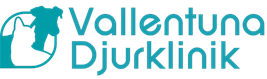 Vallentuna Djurklinik söker legitimerad djursjukskötare för tillsvidareanställning.Har du arbetat på djursjukhus och är sugen på förändring?Arbetar du i en stor koncern och längtar till en mindre organisation? Vill du bli en del av ett positivt gäng som gillar att arbeta tillsammans?Då är vi kliniken för dig!Nu söker vi en legitimerad djursjukskötare, gärna med narkos erfarenhet, som är pigg och engagerad. Du bör ha lätt för att arbeta i team, vara stresstålig, ha ett glatt humör och brinna för ditt jobb. Vi uppskattar om du är kreativ och vill vara med och utveckla kliniken vidare.

Vi är ett glatt gäng med hög arbetsmoral. Hos oss utförs ortopedi, kirurgi, medicinska utredningar och vi har ett jätteduktigt tandteam med modern tandutrustning. 

Hos oss arbetar du i trivsamma ljusa lokaler på landet. Personalhundar har tillgång till hundgård utomhus. Det finns bra marker att promenera på. Nära till Vallentuna Brukshundsklubb.

Våra arbetstider är förlagda vardagar mellan 8.00-19.00, röda dagar har vi stängt. Tjänsten är heltid men går att diskutera. Arbetet är fördelat på poliklinik, operation och reception.Skicka din ansökan till mia@vallentunadjurklinik.se senast 15/10-20